ที่ มท 0816.5/ว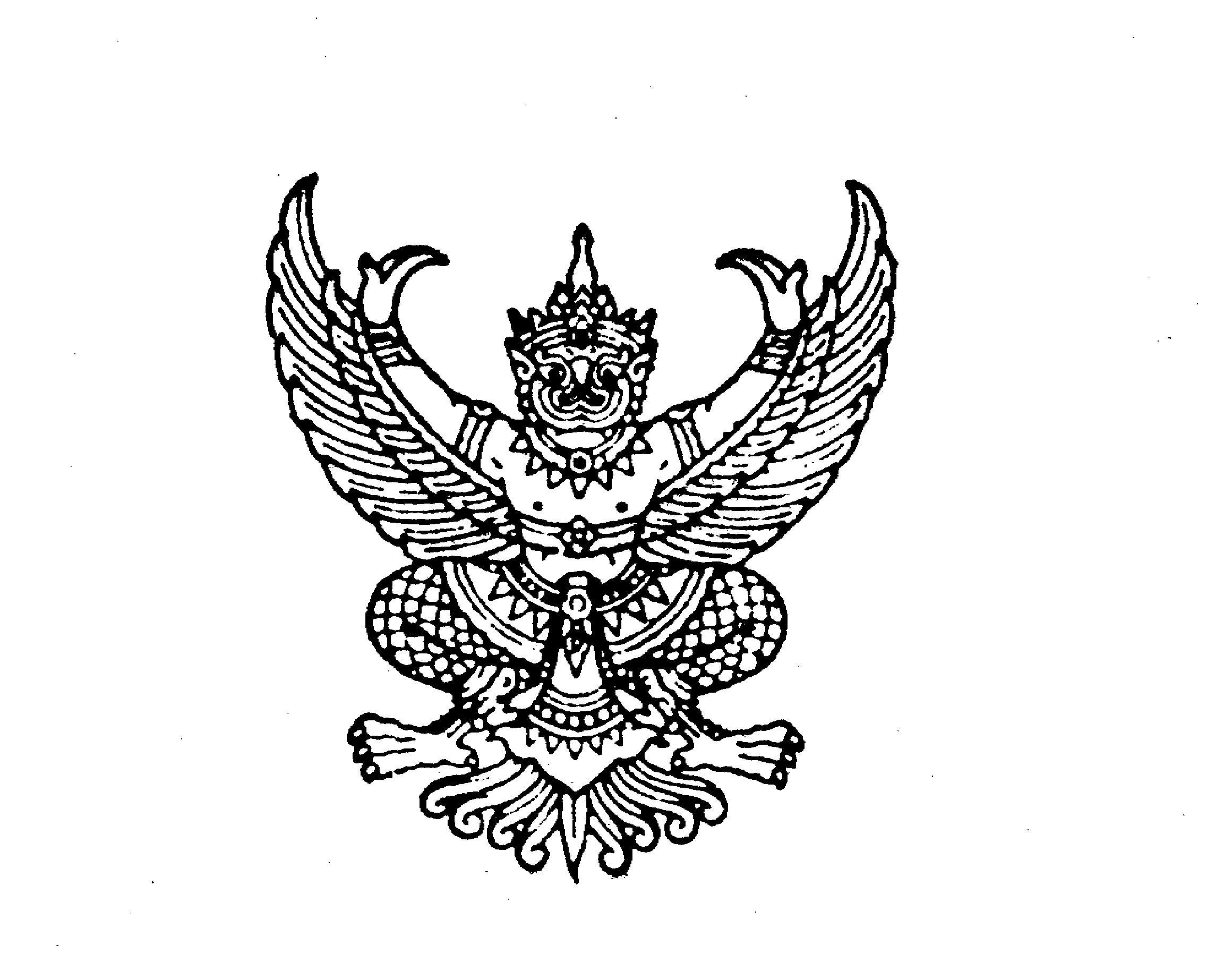 ถึง  สำนักงานส่งเสริมการปกครองท้องถิ่นจังหวัด ทุกจังหวัดตามที่ กรมส่งเสริมการปกครองท้องถิ่นได้มีหนังสือ ที่ มท 0816.5/ว 2152 ลงวันที่ 
25 พฤษภาคม 2566 เรื่อง เชิญชวนจัดกิจกรรมภายใต้ชื่อโครงการศึกษาและเผยแผ่พระพุทธศาสนา เนื่องในโอกาสงานฉลองพระชนมายุ 8 รอบ สมเด็จพระอริยวงศาคตญาณ สมเด็จพระสังฆราช สกลมหาสังฆปริณายก 
26 มิถุนายน 2566 ความละเอียดแจ้งแล้ว นั้นกรมส่งเสริมการปกครองท้องถิ่นพิจารณาแล้วเห็นว่า เพื่อให้การรายงานผลการจัดกิจกรรมภายใต้โครงการดังกล่าวเป็นไปด้วยความเรียบร้อยและบรรลุวัตถุประสงค์ จึงขอความร่วมมือสำนักงานส่งเสริมการปกครองท้องถิ่นจังหวัดแจ้งองค์กรปกครองส่วนท้องถิ่นทุกแห่ง พร้อมด้วยสถานศึกษาในสังกัด (โรงเรียน/วิทยาลัย/ศูนย์พัฒนาเด็กเล็ก) ดำเนินการรายงานผลตามแนวทางคำอธิบาย โดยมีรายละเอียดดังต่อไปนี้1. สำเนาประกาศ สำนักงานเลขานุการสมเด็จพระสังฆราช ที่ 3/2566 เรื่อง การจัดกิจกรรมเนื่องในโอกาสฉลองพระชนมายุ 8 รอบ เจ้าพระคุณ สมเด็จพระสังฆราช 26 มิถุนายน 2566 ประกาศ 
ณ วันที่ 30 พฤษภาคม พ.ศ. 25662. คำอธิบาย “แบบรายงานผล” การจัดกิจกรรมขององค์กรปกครองส่วนท้องถิ่นและสถานศึกษาในสังกัด ทั้งนี้ ขอความร่วมมือองค์กรปกครองส่วนท้องถิ่นและสถานศึกษาในสังกัด ประเมินผลและรายงานผล
ในระบบ Google Form https://forms.gle/tBzyXJj7MjRVVjzP7 เมื่อเสร็จสิ้นการจัดกิจกรรม (ในแต่ละกิจกรรม) ภายใน 5 วันทำการ โดยระบบจะปิดรับการรายงานผลภายในวันที่ 10 มกราคม 25673. คำอธิบาย “แบบสอบถามข้อมูลการเข้าร่วมกิจกรรมเพื่อรับเกียรติบัตร” ในรูปแบบออนไลน์สำหรับผู้เข้าร่วมกิจกรรมขององค์กรปกครองส่วนท้องถิ่นและสถานศึกษาในสังกัด ทั้งนี้ ผู้เข้าร่วมกิจกรรมทุกคน สามารถตอบแบบสอบถามได้หลังจากที่องค์กรปกครองส่วนท้องถิ่นและสถานศึกษาในสังกัด “ตอบแบบรายงานผล” ของหน่วยงานตามข้อ 2 เรียบร้อยแล้ว โดยระบบจะปิดรับแบบสอบถามภายในวันที่ 17 มกราคม 25674. ตัวอย่างเกียรติบัตรสำหรับผู้เข้าร่วมกิจกรรมทั้งนี้ รายละเอียดสามารถดาวน์โหลดได้ที่ https://shorturl.asia/SyT7q หรือสแกน QR Code ท้ายหนังสือนี้กรมส่งเสริมการปกครองท้องถิ่น  31   มิถุนายน  2566กองส่งเสริมและพัฒนาการจัดการศึกษาท้องถิ่น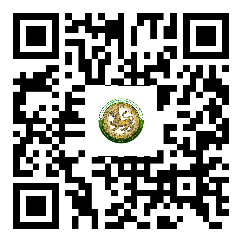 กลุ่มงานส่งเสริมการศึกษานอกระบบ ศิลปะ วัฒนธรรม และภูมิปัญญาท้องถิ่นโทร. ๐ ๒241 ๙000 ต่อ 5337 ไปรษณีย์อิเล็กทรอนิกส์ saraban@dla.go.th ผู้ประสานงาน ว่าที่ ร.ต. ไอยศูรย์  บุญมงคลโชค โทร. 08 9925 2876